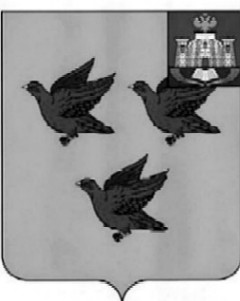 РОССИЙСКАЯ ФЕДЕРАЦИЯОРЛОВСКАЯ ОБЛАСТЬЛИВЕНСКИЙ ГОРОДСКОЙ СОВЕТ НАРОДНЫХ ДЕПУТАТОВРЕШЕНИЕ«29» ноября 2023 г. № 26/235-МПА                   Принято решениемЛивенского городскогоСовета народных депутатовот 29 ноября 2023 г. № 26/278-ГСО внесении изменений в решение Ливенского городского Совета народных депутатов от 27 сентября 2012 № 16/104-ГС «О Положении о денежном содержании и материальном стимулировании муниципальных служащих органов местного самоуправления города Ливны Орловской области»В соответствии со статьями 130, 134 Трудового кодекса Российской Федерации, Федеральным законом от 2 марта 2007 года № 25-ФЗ                               «О муниципальной службе в Российской Федерации», Законом Орловской области от 9 января 2008 года № 736-ОЗ «О муниципальной службе в Орловской области» Ливенский городской Совет народных депутатов РЕШИЛ:1. Внести в приложение к решению Ливенского городского Совета народных депутатов от 27 сентября 2012 года № 16/104-ГС «О Положении о денежном содержании и материальном стимулировании муниципальных служащих органов местного самоуправления города Ливны Орловской области» следующее изменение, заменив в пункте 7 слова «9768 (девяти тысячам семистам шестидесяти восьми) рублям» словами «10745 (десяти тысячам семистам сорока пяти) рублям».2. Настоящее решение вступает в силу с 1 декабря 2023 года.Председатель Ливенского городскогоСовета народных депутатов	                                                       Е.Н. КонищеваГлава города Ливны                                                                       С.А. Трубицин